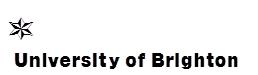 MODULE SPECIFICATION TEMPLATEMODULE DETAILSMODULE DETAILSMODULE DETAILSMODULE DETAILSMODULE DETAILSMODULE DETAILSMODULE DETAILSMODULE DETAILSMODULE DETAILSMODULE DETAILSMODULE DETAILSMODULE DETAILSMODULE DETAILSMODULE DETAILSMODULE DETAILSMODULE DETAILSMODULE DETAILSMODULE DETAILSMODULE DETAILSMODULE DETAILSMODULE DETAILSModule titleGlobal Public HealthGlobal Public HealthGlobal Public HealthGlobal Public HealthGlobal Public HealthGlobal Public HealthGlobal Public HealthGlobal Public HealthGlobal Public HealthGlobal Public HealthGlobal Public HealthGlobal Public HealthGlobal Public HealthGlobal Public HealthGlobal Public HealthGlobal Public HealthGlobal Public HealthGlobal Public HealthGlobal Public HealthGlobal Public HealthModule codeMDM161MDM161MDM161MDM161MDM161MDM161MDM161MDM161MDM161MDM161MDM161MDM161MDM161MDM161MDM161MDM161MDM161MDM161MDM161MDM161Credit value20 credits20 credits20 credits20 credits20 credits20 credits20 credits20 credits20 credits20 credits20 credits20 credits20 credits20 credits20 credits20 credits20 credits20 credits20 credits20 creditsLevelMark the box to the right of the appropriate level with an ‘X’Level 4Level 5Level 5Level 5Level 6Level 6Level 6Level 6Level 7Level 7Level 7XLevel 8LevelMark the box to the right of the appropriate level with an ‘X’Level 0 (for modules at foundation level)Level 0 (for modules at foundation level)Level 0 (for modules at foundation level)Level 0 (for modules at foundation level)Level 0 (for modules at foundation level)Level 0 (for modules at foundation level)Level 0 (for modules at foundation level)Level 0 (for modules at foundation level)Level 0 (for modules at foundation level)Level 0 (for modules at foundation level)Level 0 (for modules at foundation level)Entry criteria for registration on this moduleEntry criteria for registration on this moduleEntry criteria for registration on this moduleEntry criteria for registration on this moduleEntry criteria for registration on this moduleEntry criteria for registration on this moduleEntry criteria for registration on this moduleEntry criteria for registration on this moduleEntry criteria for registration on this moduleEntry criteria for registration on this moduleEntry criteria for registration on this moduleEntry criteria for registration on this moduleEntry criteria for registration on this moduleEntry criteria for registration on this moduleEntry criteria for registration on this moduleEntry criteria for registration on this moduleEntry criteria for registration on this moduleEntry criteria for registration on this moduleEntry criteria for registration on this moduleEntry criteria for registration on this moduleEntry criteria for registration on this modulePre-requisitesSpecify in terms of module codes or equivalentStudents must be registered on a higher degree programme (M level or higher) or be employed in an area where knowledge of global health is a requirement for achieving their day-to-day activities/research. Normal entry requirement for the Graduate Programme will applyStudents must be registered on a higher degree programme (M level or higher) or be employed in an area where knowledge of global health is a requirement for achieving their day-to-day activities/research. Normal entry requirement for the Graduate Programme will applyStudents must be registered on a higher degree programme (M level or higher) or be employed in an area where knowledge of global health is a requirement for achieving their day-to-day activities/research. Normal entry requirement for the Graduate Programme will applyStudents must be registered on a higher degree programme (M level or higher) or be employed in an area where knowledge of global health is a requirement for achieving their day-to-day activities/research. Normal entry requirement for the Graduate Programme will applyStudents must be registered on a higher degree programme (M level or higher) or be employed in an area where knowledge of global health is a requirement for achieving their day-to-day activities/research. Normal entry requirement for the Graduate Programme will applyStudents must be registered on a higher degree programme (M level or higher) or be employed in an area where knowledge of global health is a requirement for achieving their day-to-day activities/research. Normal entry requirement for the Graduate Programme will applyStudents must be registered on a higher degree programme (M level or higher) or be employed in an area where knowledge of global health is a requirement for achieving their day-to-day activities/research. Normal entry requirement for the Graduate Programme will applyStudents must be registered on a higher degree programme (M level or higher) or be employed in an area where knowledge of global health is a requirement for achieving their day-to-day activities/research. Normal entry requirement for the Graduate Programme will applyStudents must be registered on a higher degree programme (M level or higher) or be employed in an area where knowledge of global health is a requirement for achieving their day-to-day activities/research. Normal entry requirement for the Graduate Programme will applyStudents must be registered on a higher degree programme (M level or higher) or be employed in an area where knowledge of global health is a requirement for achieving their day-to-day activities/research. Normal entry requirement for the Graduate Programme will applyStudents must be registered on a higher degree programme (M level or higher) or be employed in an area where knowledge of global health is a requirement for achieving their day-to-day activities/research. Normal entry requirement for the Graduate Programme will applyStudents must be registered on a higher degree programme (M level or higher) or be employed in an area where knowledge of global health is a requirement for achieving their day-to-day activities/research. Normal entry requirement for the Graduate Programme will applyStudents must be registered on a higher degree programme (M level or higher) or be employed in an area where knowledge of global health is a requirement for achieving their day-to-day activities/research. Normal entry requirement for the Graduate Programme will applyStudents must be registered on a higher degree programme (M level or higher) or be employed in an area where knowledge of global health is a requirement for achieving their day-to-day activities/research. Normal entry requirement for the Graduate Programme will applyStudents must be registered on a higher degree programme (M level or higher) or be employed in an area where knowledge of global health is a requirement for achieving their day-to-day activities/research. Normal entry requirement for the Graduate Programme will applyStudents must be registered on a higher degree programme (M level or higher) or be employed in an area where knowledge of global health is a requirement for achieving their day-to-day activities/research. Normal entry requirement for the Graduate Programme will applyStudents must be registered on a higher degree programme (M level or higher) or be employed in an area where knowledge of global health is a requirement for achieving their day-to-day activities/research. Normal entry requirement for the Graduate Programme will applyStudents must be registered on a higher degree programme (M level or higher) or be employed in an area where knowledge of global health is a requirement for achieving their day-to-day activities/research. Normal entry requirement for the Graduate Programme will applyStudents must be registered on a higher degree programme (M level or higher) or be employed in an area where knowledge of global health is a requirement for achieving their day-to-day activities/research. Normal entry requirement for the Graduate Programme will applyStudents must be registered on a higher degree programme (M level or higher) or be employed in an area where knowledge of global health is a requirement for achieving their day-to-day activities/research. Normal entry requirement for the Graduate Programme will applyCo-requisite modulesSpecify in terms of module codes or equivalentModule deliveryModule deliveryModule deliveryModule deliveryModule deliveryModule deliveryModule deliveryModule deliveryModule deliveryModule deliveryModule deliveryModule deliveryModule deliveryModule deliveryModule deliveryModule deliveryModule deliveryModule deliveryModule deliveryModule deliveryModule deliveryMode of deliveryTaughtTaughtXXDistanceDistanceDistanceDistancePlacementPlacementPlacementPlacementPlacementOnlineOnlineOnlineOtherOtherPattern of deliveryWeeklyWeeklyBlockBlockBlockBlockXXOtherOtherOtherOtherOtherWhen module is deliveredSemester 1Semester 1Semester 1Semester 1Semester 2Semester 2Semester 2Semester 2Semester 2Semester 2Semester 2XXThroughout yearThroughout yearThroughout yearThroughout yearThroughout yearWhen module is deliveredOtherOtherBrief description of module content and/ or aimsOverview (max 80 words)The Global Public Health module takes a global perspective on social, economic and environmental determinants of health and disease. Students will develop multidisciplinary evidence-based approach for promoting the health and social wellbeing in populations around the world.  The Global Public Health module takes a global perspective on social, economic and environmental determinants of health and disease. Students will develop multidisciplinary evidence-based approach for promoting the health and social wellbeing in populations around the world.  The Global Public Health module takes a global perspective on social, economic and environmental determinants of health and disease. Students will develop multidisciplinary evidence-based approach for promoting the health and social wellbeing in populations around the world.  The Global Public Health module takes a global perspective on social, economic and environmental determinants of health and disease. Students will develop multidisciplinary evidence-based approach for promoting the health and social wellbeing in populations around the world.  The Global Public Health module takes a global perspective on social, economic and environmental determinants of health and disease. Students will develop multidisciplinary evidence-based approach for promoting the health and social wellbeing in populations around the world.  The Global Public Health module takes a global perspective on social, economic and environmental determinants of health and disease. Students will develop multidisciplinary evidence-based approach for promoting the health and social wellbeing in populations around the world.  The Global Public Health module takes a global perspective on social, economic and environmental determinants of health and disease. Students will develop multidisciplinary evidence-based approach for promoting the health and social wellbeing in populations around the world.  The Global Public Health module takes a global perspective on social, economic and environmental determinants of health and disease. Students will develop multidisciplinary evidence-based approach for promoting the health and social wellbeing in populations around the world.  The Global Public Health module takes a global perspective on social, economic and environmental determinants of health and disease. Students will develop multidisciplinary evidence-based approach for promoting the health and social wellbeing in populations around the world.  The Global Public Health module takes a global perspective on social, economic and environmental determinants of health and disease. Students will develop multidisciplinary evidence-based approach for promoting the health and social wellbeing in populations around the world.  The Global Public Health module takes a global perspective on social, economic and environmental determinants of health and disease. Students will develop multidisciplinary evidence-based approach for promoting the health and social wellbeing in populations around the world.  The Global Public Health module takes a global perspective on social, economic and environmental determinants of health and disease. Students will develop multidisciplinary evidence-based approach for promoting the health and social wellbeing in populations around the world.  The Global Public Health module takes a global perspective on social, economic and environmental determinants of health and disease. Students will develop multidisciplinary evidence-based approach for promoting the health and social wellbeing in populations around the world.  The Global Public Health module takes a global perspective on social, economic and environmental determinants of health and disease. Students will develop multidisciplinary evidence-based approach for promoting the health and social wellbeing in populations around the world.  The Global Public Health module takes a global perspective on social, economic and environmental determinants of health and disease. Students will develop multidisciplinary evidence-based approach for promoting the health and social wellbeing in populations around the world.  The Global Public Health module takes a global perspective on social, economic and environmental determinants of health and disease. Students will develop multidisciplinary evidence-based approach for promoting the health and social wellbeing in populations around the world.  The Global Public Health module takes a global perspective on social, economic and environmental determinants of health and disease. Students will develop multidisciplinary evidence-based approach for promoting the health and social wellbeing in populations around the world.  The Global Public Health module takes a global perspective on social, economic and environmental determinants of health and disease. Students will develop multidisciplinary evidence-based approach for promoting the health and social wellbeing in populations around the world.  The Global Public Health module takes a global perspective on social, economic and environmental determinants of health and disease. Students will develop multidisciplinary evidence-based approach for promoting the health and social wellbeing in populations around the world.  The Global Public Health module takes a global perspective on social, economic and environmental determinants of health and disease. Students will develop multidisciplinary evidence-based approach for promoting the health and social wellbeing in populations around the world.  Module team/ author/ coordinator(s)Dr Priya Paudyal (Module Leader)Prof Helen SmithDr Max CooperDr Anjum MemonDr Tom ScanlonProf Gail Davey Dr Priya Paudyal (Module Leader)Prof Helen SmithDr Max CooperDr Anjum MemonDr Tom ScanlonProf Gail Davey Dr Priya Paudyal (Module Leader)Prof Helen SmithDr Max CooperDr Anjum MemonDr Tom ScanlonProf Gail Davey Dr Priya Paudyal (Module Leader)Prof Helen SmithDr Max CooperDr Anjum MemonDr Tom ScanlonProf Gail Davey Dr Priya Paudyal (Module Leader)Prof Helen SmithDr Max CooperDr Anjum MemonDr Tom ScanlonProf Gail Davey Dr Priya Paudyal (Module Leader)Prof Helen SmithDr Max CooperDr Anjum MemonDr Tom ScanlonProf Gail Davey Dr Priya Paudyal (Module Leader)Prof Helen SmithDr Max CooperDr Anjum MemonDr Tom ScanlonProf Gail Davey Dr Priya Paudyal (Module Leader)Prof Helen SmithDr Max CooperDr Anjum MemonDr Tom ScanlonProf Gail Davey Dr Priya Paudyal (Module Leader)Prof Helen SmithDr Max CooperDr Anjum MemonDr Tom ScanlonProf Gail Davey Dr Priya Paudyal (Module Leader)Prof Helen SmithDr Max CooperDr Anjum MemonDr Tom ScanlonProf Gail Davey Dr Priya Paudyal (Module Leader)Prof Helen SmithDr Max CooperDr Anjum MemonDr Tom ScanlonProf Gail Davey Dr Priya Paudyal (Module Leader)Prof Helen SmithDr Max CooperDr Anjum MemonDr Tom ScanlonProf Gail Davey Dr Priya Paudyal (Module Leader)Prof Helen SmithDr Max CooperDr Anjum MemonDr Tom ScanlonProf Gail Davey Dr Priya Paudyal (Module Leader)Prof Helen SmithDr Max CooperDr Anjum MemonDr Tom ScanlonProf Gail Davey Dr Priya Paudyal (Module Leader)Prof Helen SmithDr Max CooperDr Anjum MemonDr Tom ScanlonProf Gail Davey Dr Priya Paudyal (Module Leader)Prof Helen SmithDr Max CooperDr Anjum MemonDr Tom ScanlonProf Gail Davey Dr Priya Paudyal (Module Leader)Prof Helen SmithDr Max CooperDr Anjum MemonDr Tom ScanlonProf Gail Davey Dr Priya Paudyal (Module Leader)Prof Helen SmithDr Max CooperDr Anjum MemonDr Tom ScanlonProf Gail Davey Dr Priya Paudyal (Module Leader)Prof Helen SmithDr Max CooperDr Anjum MemonDr Tom ScanlonProf Gail Davey Dr Priya Paudyal (Module Leader)Prof Helen SmithDr Max CooperDr Anjum MemonDr Tom ScanlonProf Gail Davey SchoolDivision of Medical Education, BSMSDivision of Medical Education, BSMSDivision of Medical Education, BSMSDivision of Medical Education, BSMSDivision of Medical Education, BSMSDivision of Medical Education, BSMSDivision of Medical Education, BSMSDivision of Medical Education, BSMSDivision of Medical Education, BSMSDivision of Medical Education, BSMSDivision of Medical Education, BSMSDivision of Medical Education, BSMSDivision of Medical Education, BSMSDivision of Medical Education, BSMSDivision of Medical Education, BSMSDivision of Medical Education, BSMSDivision of Medical Education, BSMSDivision of Medical Education, BSMSDivision of Medical Education, BSMSDivision of Medical Education, BSMSSite/ campus where deliveredFalmer Falmer Falmer Falmer Falmer Falmer Falmer Falmer Falmer Falmer Falmer Falmer Falmer Falmer Falmer Falmer Falmer Falmer Falmer Falmer Course(s) for which module is appropriate and status on that courseCourse(s) for which module is appropriate and status on that courseCourse(s) for which module is appropriate and status on that courseCourse(s) for which module is appropriate and status on that courseCourse(s) for which module is appropriate and status on that courseCourse(s) for which module is appropriate and status on that courseCourse(s) for which module is appropriate and status on that courseCourse(s) for which module is appropriate and status on that courseCourse(s) for which module is appropriate and status on that courseCourse(s) for which module is appropriate and status on that courseCourse(s) for which module is appropriate and status on that courseCourse(s) for which module is appropriate and status on that courseCourse(s) for which module is appropriate and status on that courseCourse(s) for which module is appropriate and status on that courseCourse(s) for which module is appropriate and status on that courseCourse(s) for which module is appropriate and status on that courseCourse(s) for which module is appropriate and status on that courseCourse(s) for which module is appropriate and status on that courseCourse(s) for which module is appropriate and status on that courseCourse(s) for which module is appropriate and status on that courseCourse(s) for which module is appropriate and status on that courseCourseCourseCourseCourseCourseCourseCourseCourseCourseCourseStatus (mandatory/ compulsory/ optional)Status (mandatory/ compulsory/ optional)Status (mandatory/ compulsory/ optional)Status (mandatory/ compulsory/ optional)Status (mandatory/ compulsory/ optional)Status (mandatory/ compulsory/ optional)Status (mandatory/ compulsory/ optional)Status (mandatory/ compulsory/ optional)Status (mandatory/ compulsory/ optional)Status (mandatory/ compulsory/ optional)Status (mandatory/ compulsory/ optional)MSc Public HealthMSc Public HealthMSc Public HealthMSc Public HealthMSc Public HealthMSc Public HealthMSc Public HealthMSc Public HealthMSc Public HealthMSc Public HealthOptionalOptionalOptionalOptionalOptionalOptionalOptionalOptionalOptionalOptionalOptionalMA Health PromotionMA Health PromotionMA Health PromotionMA Health PromotionMA Health PromotionMA Health PromotionMA Health PromotionMA Health PromotionMA Health PromotionMA Health PromotionMODULE AIMS, ASSESSMENT AND SUPPORTMODULE AIMS, ASSESSMENT AND SUPPORTMODULE AIMS, ASSESSMENT AND SUPPORTAims The aim of the module is to:provide systematic understanding of the factors influencing population health at the national, regional and global levelsfoster critical thinking and develop ability to contribute to future global public health research, policy and practice The aim of the module is to:provide systematic understanding of the factors influencing population health at the national, regional and global levelsfoster critical thinking and develop ability to contribute to future global public health research, policy and practiceLearning outcomesOn successful completion of the module, the students will be able to: ILO1. systematically understand the complex relationship between the social, behavioural, economic, environmental and geographical factors in determining health and disease outcome outcomesILO2. demonstrate a critical understanding of the health risks and opportunities associated with globalisationILO3. systematically understand the epidemiology of communicable and chronic diseases, and discuss the strategies for global governance ILO4. critically evaluate health service financing arrangements in exemplar countries (i.e. from developing, middle income and Western countries)ILO5. discuss the impact of  migration and climate change on healthILO6. demonstrate a comprehensive understanding of the UN Sustainable Development Goals and describe the role of international agencies (eg. WHO, the World Bank, UNICEF etc) in addressing global public health issues On successful completion of the module, the students will be able to: ILO1. systematically understand the complex relationship between the social, behavioural, economic, environmental and geographical factors in determining health and disease outcome outcomesILO2. demonstrate a critical understanding of the health risks and opportunities associated with globalisationILO3. systematically understand the epidemiology of communicable and chronic diseases, and discuss the strategies for global governance ILO4. critically evaluate health service financing arrangements in exemplar countries (i.e. from developing, middle income and Western countries)ILO5. discuss the impact of  migration and climate change on healthILO6. demonstrate a comprehensive understanding of the UN Sustainable Development Goals and describe the role of international agencies (eg. WHO, the World Bank, UNICEF etc) in addressing global public health issues ContentFundamental concepts in global public health Overview of global burden of disease (communicable, and chronic diseases)Global health inequalitiesThe role of government legislation and politics in shaping global healthHealth financing in developing countriesEthnicity, migration and health and well-beingImpact of climate change on health and well-beingSustainable development goals and the future of global health Role of international agencies in addressing health issuesFundamental concepts in global public health Overview of global burden of disease (communicable, and chronic diseases)Global health inequalitiesThe role of government legislation and politics in shaping global healthHealth financing in developing countriesEthnicity, migration and health and well-beingImpact of climate change on health and well-beingSustainable development goals and the future of global health Role of international agencies in addressing health issuesLearning supportA list of core / recommended reading is available on the virtual learning environment Student CentralBooksCore textsParker R & Sommer M (2012). Routledge Handbook of Global Public Health.  New York: RoutledgeMarkle W, Fisher M, Smego R. Understanding Global Health. Columbus: McGraw-Hill Professional; 2007.Beaglehole R. ed. (2003) Global public health: a new era. Oxford; Oxford UP.Recommended Texts  Crisp N. Turning the world upside down: The search for global health in the 21st Century. London: Royal Society of Medicine Press Ltd; 2010Gunn S, Mansourian P, Davies A, Piel A, Sayers B, eds. Understanding the Global Dimensions of Health. New York: Springer; 2005.Held D, Kaya A (2006) Global inequalities: Patterns and explanations Oxford: Polity PressKawachi I, Wamala S, eds. Globalization and Health. New York: Oxford University Press; 2006Lee K. Globalization and Health: An Introduction. Basingstoke: Palgrave Macmillan; 2003.Lindstrand A et al. (2006) Global health: an introductory text book. Lund: Studentlitteratur.Marmot M. The health gap. The challenges of an unequal world Bloomsbury Publishing; 2015 Sep 10.Skolnik R. (2008) Essentials of global health. Massachusetts: Jones & Bartlett Publishers Inc.2.JournalsGlobal Public Healthhttp://www.tandfonline.com/toc/rgph20/currentInternational Health http://www.internationalhealthjournal.com/Tropical Medicine and International Healthhttp://www.wiley.com/bw/journal.asp?ref=1360-2276 Journal of Tropical Medicinehttp://www.hindawi.com/journals/jtm/ The Lancet Global Healthhttp://www.thelancetglobalhealthnetwork.com/archives/639The Lancet Infectious Diseaseshttp://www.thelancet.com/journals/laninf/issue/current 3. WebsitesUnited Nations Millennium Development Goals 
http://www.un.org/millenniumgoals/Global Health Council
http://globalhealth.org/
Global Health Governance 
http://www.ghgj.org/World Health Organisationhttp://www.who.int/en/Uniteed Nations Population funds
http://www.unfpa.org/public/The George Institue for Global Health http://www.georgeinstitute.org/global-health-landscapeThe World Bank 
http://www.worldbank.org/A list of core / recommended reading is available on the virtual learning environment Student CentralBooksCore textsParker R & Sommer M (2012). Routledge Handbook of Global Public Health.  New York: RoutledgeMarkle W, Fisher M, Smego R. Understanding Global Health. Columbus: McGraw-Hill Professional; 2007.Beaglehole R. ed. (2003) Global public health: a new era. Oxford; Oxford UP.Recommended Texts  Crisp N. Turning the world upside down: The search for global health in the 21st Century. London: Royal Society of Medicine Press Ltd; 2010Gunn S, Mansourian P, Davies A, Piel A, Sayers B, eds. Understanding the Global Dimensions of Health. New York: Springer; 2005.Held D, Kaya A (2006) Global inequalities: Patterns and explanations Oxford: Polity PressKawachi I, Wamala S, eds. Globalization and Health. New York: Oxford University Press; 2006Lee K. Globalization and Health: An Introduction. Basingstoke: Palgrave Macmillan; 2003.Lindstrand A et al. (2006) Global health: an introductory text book. Lund: Studentlitteratur.Marmot M. The health gap. The challenges of an unequal world Bloomsbury Publishing; 2015 Sep 10.Skolnik R. (2008) Essentials of global health. Massachusetts: Jones & Bartlett Publishers Inc.2.JournalsGlobal Public Healthhttp://www.tandfonline.com/toc/rgph20/currentInternational Health http://www.internationalhealthjournal.com/Tropical Medicine and International Healthhttp://www.wiley.com/bw/journal.asp?ref=1360-2276 Journal of Tropical Medicinehttp://www.hindawi.com/journals/jtm/ The Lancet Global Healthhttp://www.thelancetglobalhealthnetwork.com/archives/639The Lancet Infectious Diseaseshttp://www.thelancet.com/journals/laninf/issue/current 3. WebsitesUnited Nations Millennium Development Goals 
http://www.un.org/millenniumgoals/Global Health Council
http://globalhealth.org/
Global Health Governance 
http://www.ghgj.org/World Health Organisationhttp://www.who.int/en/Uniteed Nations Population funds
http://www.unfpa.org/public/The George Institue for Global Health http://www.georgeinstitute.org/global-health-landscapeThe World Bank 
http://www.worldbank.org/Teaching and learning activitiesTeaching and learning activitiesTeaching and learning activitiesDetails of teaching and learning activitiesTeaching methods will encompassLecturesGroup discussionWorkshopsStudent presentationsAudio-visual and e-learningStudent debateSmall group investigative tasksIndividual tutorialsSelf-directed learning Problem solving exercisesStaff will provide direction within the lectures and seminars with much learner autonomy evident in the group work and student presentations.  Learning will be supported further by the use of prepared notes and all usual visual and IT aids.  Students will be expected to support their learning by the use and critical appraisal of primary sources of information such as refereed research articles, important sources being made available on Student Central.Teaching methods will encompassLecturesGroup discussionWorkshopsStudent presentationsAudio-visual and e-learningStudent debateSmall group investigative tasksIndividual tutorialsSelf-directed learning Problem solving exercisesStaff will provide direction within the lectures and seminars with much learner autonomy evident in the group work and student presentations.  Learning will be supported further by the use of prepared notes and all usual visual and IT aids.  Students will be expected to support their learning by the use and critical appraisal of primary sources of information such as refereed research articles, important sources being made available on Student Central.Allocation of study hours (indicative)Where 10 credits = 100 learning hoursAllocation of study hours (indicative)Where 10 credits = 100 learning hoursStudy hoursSCHEDULEDThis is an indication of the number of hours students can expect to spend in scheduled teaching activities including lectures, seminars, tutorials, project supervision, demonstrations, practical classes and workshops, supervised time in workshop/studios, fieldwork, and external visits35GUIDED INDEPENDENT STUDYAll students are expected to undertake guided independent study which includes wider reading/practice, follow-up work, the completion of assessment tasks, and revisions.165PLACEMENTThe placement is a specific type of learning away from the university. It includes work-based learning and study that occurs overseas. VATOTAL STUDY HOURSTOTAL STUDY HOURS200Assessment tasksAssessment tasksAssessment tasksDetails of assessment on this moduleEssayStudents will select a topic of global public health importance, conduct a comprehensive literature search, and prepare a 2000 word essay on the topic. PechaKucha  20x20 PresentationPechaKucha 20x20 is a simple presentation format where student will show 20 images, each for 20 seconds. The student will agree a topic with the module leader.EssayStudents will select a topic of global public health importance, conduct a comprehensive literature search, and prepare a 2000 word essay on the topic. PechaKucha  20x20 PresentationPechaKucha 20x20 is a simple presentation format where student will show 20 images, each for 20 seconds. The student will agree a topic with the module leader.Types of assessment taskIndicative list of summative assessment tasks which lead to the award of credit or which are required for progression.  Types of assessment taskIndicative list of summative assessment tasks which lead to the award of credit or which are required for progression.  % weighting(or indicate if component is pass/fail)WRITTEN COURSEWORKA 2000 word Essay70%PRACTICALPechaKucha  20x20 Presentation30%EXAMINATION INFORMATIONEXAMINATION INFORMATIONEXAMINATION INFORMATIONEXAMINATION INFORMATIONEXAMINATION INFORMATIONArea examination board DME – Area Examination BoardDME – Area Examination BoardDME – Area Examination BoardDME – Area Examination BoardRefer to University for guidance in completing the following sectionsRefer to University for guidance in completing the following sectionsRefer to University for guidance in completing the following sectionsRefer to University for guidance in completing the following sectionsRefer to University for guidance in completing the following sectionsExternal examinersExternal examinersExternal examinersExternal examinersExternal examinersNameNamePosition and institutionDate appointedDate tenure endsDr Vicki TaylorDr Vicki TaylorSenior Lecture, Faculty of Health and Social Science, London South Bank UniversityApril 2016Feb 2018QUALITY ASSURANCEQUALITY ASSURANCEQUALITY ASSURANCEQUALITY ASSURANCEQUALITY ASSURANCEQUALITY ASSURANCEDate of first approvalOnly complete where this is not the first versionDate of last revisionOnly complete where this is not the first versionMay 2016May 2016May 2016May 2016May 2016Date of approval for this versionJune 2016June 2016June 2016June 2016June 2016Version number11111Modules replacedSpecify codes of modules for which this is a replacementAvailable as free-standing module?Available as free-standing module?YesXNo